Vendors interested in participating in the planned solicitation process should complete/submit the Vendor Response Form of this EOI either electronically (through the link available on the next page) or send it via fax or e-mail to United Nations Office on Drugs and Crime Regional Office for Central Asia (UNODC ROCA in Uzbekistan) before the closing date set forth above.RTo be completed by the Vendor (All fields marked with an ‘*’ are mandatory)We declare that our company fully meets the prerequisites A, B, C, D, E and F, for eligibility to register with the United Nations as outlined in the paragraph 1 of the EOI INSTRUCTIONS page.Signature	:_____________________________                                       Date:___________________Name and Title	:_____________________________United Nations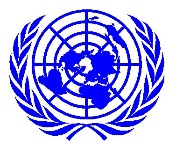 Nations UniesUnited Nations Office on Drugs and Crime Regional Office for Central Asia   Uzbekistan                     United Nations Office on Drugs and Crime Regional Office for Central Asia   Uzbekistan                     United Nations Office on Drugs and Crime Regional Office for Central Asia   Uzbekistan                     REQUEST FOR EXPRESSION OF INTEREST (EOI)REQUEST FOR EXPRESSION OF INTEREST (EOI)REQUEST FOR EXPRESSION OF INTEREST (EOI)This notice is placed on behalf of UNODC ROCA in Uzbekistan. United Nations Procurement Division (UNPD) cannot provide any warranty, expressed or implied, as to the accuracy, reliability or completeness of contents of furnished information; and is unable to answer any enquiries regarding this EOI. You are therefore requested to direct all your queries to United Nations Office on Drugs and Crime Regional Office for Central Asia using the fax number or e-mail address provided below.This notice is placed on behalf of UNODC ROCA in Uzbekistan. United Nations Procurement Division (UNPD) cannot provide any warranty, expressed or implied, as to the accuracy, reliability or completeness of contents of furnished information; and is unable to answer any enquiries regarding this EOI. You are therefore requested to direct all your queries to United Nations Office on Drugs and Crime Regional Office for Central Asia using the fax number or e-mail address provided below.This notice is placed on behalf of UNODC ROCA in Uzbekistan. United Nations Procurement Division (UNPD) cannot provide any warranty, expressed or implied, as to the accuracy, reliability or completeness of contents of furnished information; and is unable to answer any enquiries regarding this EOI. You are therefore requested to direct all your queries to United Nations Office on Drugs and Crime Regional Office for Central Asia using the fax number or e-mail address provided below.This notice is placed on behalf of UNODC ROCA in Uzbekistan. United Nations Procurement Division (UNPD) cannot provide any warranty, expressed or implied, as to the accuracy, reliability or completeness of contents of furnished information; and is unable to answer any enquiries regarding this EOI. You are therefore requested to direct all your queries to United Nations Office on Drugs and Crime Regional Office for Central Asia using the fax number or e-mail address provided below.This notice is placed on behalf of UNODC ROCA in Uzbekistan. United Nations Procurement Division (UNPD) cannot provide any warranty, expressed or implied, as to the accuracy, reliability or completeness of contents of furnished information; and is unable to answer any enquiries regarding this EOI. You are therefore requested to direct all your queries to United Nations Office on Drugs and Crime Regional Office for Central Asia using the fax number or e-mail address provided below.This notice is placed on behalf of UNODC ROCA in Uzbekistan. United Nations Procurement Division (UNPD) cannot provide any warranty, expressed or implied, as to the accuracy, reliability or completeness of contents of furnished information; and is unable to answer any enquiries regarding this EOI. You are therefore requested to direct all your queries to United Nations Office on Drugs and Crime Regional Office for Central Asia using the fax number or e-mail address provided below.This notice is placed on behalf of UNODC ROCA in Uzbekistan. United Nations Procurement Division (UNPD) cannot provide any warranty, expressed or implied, as to the accuracy, reliability or completeness of contents of furnished information; and is unable to answer any enquiries regarding this EOI. You are therefore requested to direct all your queries to United Nations Office on Drugs and Crime Regional Office for Central Asia using the fax number or e-mail address provided below.Title of the EOI:Title of the EOI:Title of the EOI:Title of the EOI:Title of the EOI:Title of the EOI:Title of the EOI:An office for rent for the UNODC program office in Kyrgyzstan, Bishkek from April 16, 2021 to April 15, 2026	An office for rent for the UNODC program office in Kyrgyzstan, Bishkek from April 16, 2021 to April 15, 2026	An office for rent for the UNODC program office in Kyrgyzstan, Bishkek from April 16, 2021 to April 15, 2026	An office for rent for the UNODC program office in Kyrgyzstan, Bishkek from April 16, 2021 to April 15, 2026	An office for rent for the UNODC program office in Kyrgyzstan, Bishkek from April 16, 2021 to April 15, 2026	An office for rent for the UNODC program office in Kyrgyzstan, Bishkek from April 16, 2021 to April 15, 2026	An office for rent for the UNODC program office in Kyrgyzstan, Bishkek from April 16, 2021 to April 15, 2026	Date of this EOI: Date of this EOI: 27 January 2021Closing Date for Receipt of EOI: Closing Date for Receipt of EOI: 2 February 2021EOI Number: 100069851310006985131000698513100069851310006985131000698513Address EOI response by fax or e-mail to the Attention of:Address EOI response by fax or e-mail to the Attention of:Address EOI response by fax or e-mail to the Attention of:Address EOI response by fax or e-mail to the Attention of:Address EOI response by fax or e-mail to the Attention of:Procruement UnitProcruement UnitFax Number:Fax Number:+998 78 120 62 90+998 78 120 62 90+998 78 120 62 90+998 78 120 62 90+998 78 120 62 90E-mail Address: E-mail Address: unodc-uzbekistanbids@un.org   unodc-uzbekistanbids@un.org   unodc-uzbekistanbids@un.org   unodc-uzbekistanbids@un.org   unodc-uzbekistanbids@un.org   UNSPSC Code:UNSPSC Code:80131500 - Lease and rental of property or building    80131500 - Lease and rental of property or building    80131500 - Lease and rental of property or building    80131500 - Lease and rental of property or building    80131500 - Lease and rental of property or building    DESCRIPTION OF REQUIREMENTSThe United Nations Office on Drugs and Crime Regional Office for Central Asia (UNODC ROCA) hereby invites qualified bidders to submit their Expression of Interest to provide an office for rent for the UNODC program office in Kyrgyzstan, Bishkek from April 16, 2021 to April 15, 2026 with the possibility of extension for another 2 years.Please note that this is not an invitation for submission of a proposal. This is a request for Expressions of Interest (EOI) in order to identify qualified vendors interested in participating in the solicitation.Vendors interested in the above sites must provide the completed Vendor Response Form (attached on page 3). UNODC ROCA will examine this EOI and reserves the right to select the invitees for competitive bidding. Accordingly, an expression of interest does not automatically warrant an interested vendor's participation in the competitive bidding exercise.UNODC ROCA reserves the right to change or cancel any of this requirement at any time during the EOI and/or solicitation process.SPECIFIC REQUIREMENTS / INFORMATION (IF ANY)UNODC Programme office in Kyrgyzstan currently requires a rented office in Bishkek for its operations to support four Sub-Programmes from 16th April 2021 to 15 April 2026 and extendable for 2 more years.NOTEInformation on tendering for the UN Procurement System is available free of charge at the following  address: https://www.ungm.org/Public/NoticeOnly the United Nations Global Marketplace (UNGM) has been authorised to collect a nominal fee from vendors that wish to receive automatically Procurement Notices or Requests for Expression Of Interest. Vendors interested in this Tender Alert Service are invited to subscribe on http://www.ungm.orgVENDOR RESPONSE FORMTO:Procruement UnitEOI Number:1000698513Email:unodc-uzbekistanbids@un.org   unodc-uzbekistanbids@un.org   unodc-uzbekistanbids@un.org   FAX:+998 78 120 62 90+998 78 120 62 90+998 78 120 62 90FROM:SUBJECT:An office for rent for the UNODC program office in Kyrgyzstan, Bishkek from April 16, 2021 to April 15, 2026An office for rent for the UNODC program office in Kyrgyzstan, Bishkek from April 16, 2021 to April 15, 2026An office for rent for the UNODC program office in Kyrgyzstan, Bishkek from April 16, 2021 to April 15, 2026NOTICECompanies can only participate in solicitations of the UN Secretariat after completing their registration (free of charge) at the United Nations Global Marketplace (www.ungm.org).As you express interest in the planned solicitation by submitting this response form, please verify that your company is registered under its full legal name on the United Nations Global Marketplace (www.ungm.org) and that your application has been submitted to the UN Secretariat.We strongly recommend all companies to register at least at Level 1 under the United Nations Secretariat prior to participating in any solicitations.PLEASE NOTE: You can express your interest to this REOI by filling out this form manually or electronically (recommended) at:COMPANY INFORMATIONCOMPANY INFORMATIONCOMPANY INFORMATIONCOMPANY INFORMATIONCOMPANY INFORMATIONUNGM Vendor ID Number*:UNGM Vendor ID Number*:UNGM Vendor ID Number*:Legal Company Name (Not trade name or DBA name) *:Legal Company Name (Not trade name or DBA name) *:Company Contact *:Company Contact *:Address *:City *:State:Postal Code * :Country *:Phone Number *:Fax Number *:Email Address *:Company Website:EOI INSTRUCTIONS1)  Registering as a Vendor with the United NationsVendors interested in fulfilling the requirement described above must be registered at the UN Global Marketplace (www.ungm.org) with the UN Secretariat in order to be eligible to participate in any solicitation. Information on the registration process can be found at https://www.un.org/Depts/ptd/vendors. Prerequisites for EligibilityIn order to be eligible for UN registration, you must declare that:Your company (as well as any parent, subsidiary or affiliate companies) is not listed in, or associated with a company or individual listed in:the Compendium of United Nations Security Council Sanctions Lists (https://www.un.org/sc/suborg/en/sanctions/un-sc-consolidated-list), or the IIC Oil for Food List website or, if listed on either, this has been disclosed to the United Nations Procurement Division in writing.Your company (as well as any parent, subsidiary or affiliate companies) is not currently removed or suspended by the United Nations or any other UN organisation (including the World Bank);Your company (as well as any parent, subsidiary of affiliate companies) is not under formal investigation, nor have been sanctioned within the preceding three (3) years, by any national authority of a United Nations Member State for engaging or having engaged in proscribed practices, including but not limited to: corruption, fraud, coercion, collusion, obstruction, or any other unethical practice; Your company has not declared bankruptcy, are not involved in bankruptcy or receivership proceedings, and there is no judgment or pending legal action against your company that could impair your company's operations in the foreseeable future; Your company does not employ, or anticipate employing, any person(s) who is, or has been a UN staff member within the last year, if said UN staff member has or had prior professional dealings with the Vendor in his/her capacity as UN staff member within the last three years of service with the UN (in accordance with UN post-employment restrictions published in ST/SGB/2006/15. Your company undertakes not to engage in proscribed practices (including but not limited to: corruption, fraud, coercion, collusion, obstruction, or any other unethical practice), with the UN or any other party, and to conduct business in a manner that averts any financial, operational, reputational or other undue risk to the UN.For Registered Vendors: Vendors already registered at the UN Global Marketplace with the UN Secretariat must ensure that the information and documentation (e.g. financial statements, address, contact name, etc.) provided in connection with their registration are up to date in UNGM. Please verify and ensure that your company is registered under its full legal name. For Vendors Interested in Registration: Vendors not yet registered should apply for registration on the United Nations Global Marketplace (http://www.ungm.org); information on the registration process can be found at https://www.un.org/Depts/ptd/vendors. Vendors must complete the registration process prior to the closing date of the REOI.  Vendors who have not completed the UNGM registration process with the UN Secretariat before the closing date of the REOI are not considered eligible to participate in solicitations of the UN Secretariat. We strongly recommend all companies to register at least at Level 1 under the UN Secretariat prior to participating in any solicitations.IMPORTANT NOTICE: Any false, incomplete or defective vendor registration may result in the rejection of the application or cancellation of an already existing registration.2)  EOI ProcessVendors interested in participating in the planned solicitation process should forward their expression of interest (EOI) to United Nations Office on Drugs and Crime Regional Office for Central Asia (UNODC ROCA in Uzbekistan) by the closing date set forth in this EOI. Due to the high volume of communications UNODC ROCA in Uzbekistan is not in a position to issue confirmation of receipt of EOIs. Please note that no further details of the planned solicitation can be made available to the vendors prior to issuance of the solicitation documents.This EOI is issued subject to the conditions contained in the EOI introductory page available at https://www.un.org/Depts/ptd/eoi.